Классификация соревнования1.1. Соревнования проводятся для определения первенства среди спортсменов и команд в упражнении СПК-200.1.2. Цели соревнования:- популяризация вида спорта в России, проверка качества и подведения итогов работы в спортивных организациях;- повышение спортивного мастерства.1.3. Задачи соревнования:- определение рейтинга спортсменов;- выполнение и подтверждение нормативов ЕВСК;- отбор кандидатов на участие в Чемпионате мира;- повышение профессиональной квалификации тренеров и судей.1.4. Соревнования проводятся по Правилам по стендовой стрельбе (спортингу). 2. Место и сроки проведения соревнования2.1. Соревнования проводятся в г.Санкт-Петербург в СК «Северянин»  с 11 по 13 июня 2021 года.3. Организаторы соревнования3.1. Организаторами соревнований являются:- Национальная Федерация Спортинга (спортивно-охотничьей стрельбы);- СК «Северянин»;3.2. Непосредственное проведение соревнований возлагается на судейскую коллегию.3.2.1. Количество судей устанавливается в соответствии с Всероссийскими Правилами соревнований по спортингу и настоящим Регламентом.3.2.1.1. Всего судей – 15 человек, в том числе 5 иногородних.3.2.2. Главный судья соревнований –  Романенков Д.А.  судья ВК, г. Москва3.2.3. Главный секретарь соревнований – Кирюшкина О.В. судья ВК, Московская обл.4. Требования к участникам соревнования и условия их допуска4.1. В соревнованиях принимают участие граждане Российской Федерации, спортсмены субъектов Российской Федерации – представители клубов.  Спортсмены - иностранные граждане, допускаются к участию в соревнованиях "Вне зачета". В течение календарного года не допускается выступление спортсмена за два разных клуба, за исключением случаев, когда клуб, за который спортсмен выступал ранее, прекратил свою деятельность.4.2. Для создания равных условий при проведении соревнований спортсмены могут быть разделены на группы по возрасту и спортивной квалификации (по результатам выполнению норматива на Всероссийских соревнованиях по спортингу): Мужчины: «А» - МСМК, МС; «В» - КМС, 1 разряд; «С» - все остальные; «Мастера» - до 31 декабря 1948г.р.; «Сеньоры» - с 1 января 1956 г.р. по 31 декабря 1965г.р. «Ветераны» - с 1 января 1949г.р. по 31 декабря 1955г.р.; «Женщины»; «Юниоры» - с 1 января 2001 г.р. по 31 декабря 2008 г.р. 4.3. Состав команд (представители клубов, входящих в состав НП «НФС»): «Мужчины» – 3 спортсмена, «Сеньоры» - 2 спортсмена, «Женщины» - 2 спортсменки, «Юниоры» - 2 спортсмена.4.4. Количество команд, выступающих за одну спортивную организацию, не ограничено. 5. Программа соревнования6. Условия подведения итогов6.1. Победитель Кубка России определяется по наибольшему количеству поражённых мишеней в квалификации.6.2. Занятые места спортсменов и команд определяются в соответствии с Правилами по стендовой стрельбе (спортингу), положением о межрегиональных и всероссийских официальных спортивных соревнованиях по стендовой стрельбе на 2021 год и настоящим Регламентом.6.3. Утвержденные протоколы соревнований настоящего Регламента выдаются представителям команд в день закрытия соревнований. В Национальную федерацию спортинга протоколы и отчеты соревнований предоставляются на бумажном и электронном носителе в течение срока, определяемого организаторами соревнований в договоре о порядке проведения соревнования.7. Награждение7.1. НП «НФС» награждает с 1 по 3 место:7.1.1. Спортсменов – медалями соответствующих степеней;7.1.2. Команды – медалями соответствующих степеней.7.2. СК «Северянин» награждает с 1 по 3 место: 7.2.1. Спортсменов – кубками соответствующих степеней;7.2.2. Команды – кубками соответствующих степеней.8. Условия финансирования8.1. Организаторы соревнований обеспечивают финансирование соревнований за счет собственных средств в порядке, определяемом организаторами соревнования в договоре о порядке проведения соревнования.8.2. Стартовые взносы, уплачиваемые участниками соревнований, расходуются на организацию и проведение соревнований, в том числе, но не ограничиваясь: на дополнительные услуги спортивных сооружений, оплату работы обслуживающего персонала, приобретение канцелярских принадлежностей, рекламу и освещение соревнований в средствах массовой информации, проезд и суточные Главного судьи и т.д.8.3. За счет средств командирующих организаций и/или внебюджетных средств финансируются статьи затрат на стартовые взносы, проезд, проживание и питание, а также другие статьи, связанные с участием в соревнованиях спортсменов, тренеров, судей, представителей команд и обслуживающего персонала.9. Заявка на участие9.1. Предварительная заявка на участие в соревновании направляется представителем спортивной организации в Национальную Федерацию Спортинга (спортивно-охотничьей стрельбы) не позднее, чем за 14 дней до начала соревнования, по адресу:141851, Мос. Обл., Дмитровский р-н, с. Игнатово, д. 404, e-mail: nfs@sporting.ru, тел. 8(495) 150-99-37; по форме, утвержденной ССР (Прил. № 1).9.2. Для допуска к участию в соревнованиях каждый спортсмен или представитель коллектива должен представить в мандатную комиссию:- заявку на участие в соревнованиях с визой врача;- рапорт о проведении инструктажа по мерам безопасности;- документ, удостоверяющий личность;- квитанцию об оплате стартового взноса;- разрешение органов внутренних дел по месту учета спортивного оружия и патронов к нему на право их транспортирования.9.3. В соответствии с решением Исполкома Стрелкового Союза России (протокол № 13 от 30.09.07г.) каждый спортсмен, прошедший мандатную комиссию, оплачивает за участие в каждом упражнении программы стартовый взнос.9.4. Стартовые взносы принимает Национальная Федерация Спортинга (спортивно-охотничьей стрельбы) и/или СК «Северянин». В случае отказа спортсмена от участия или неявки на соревнования стартовый взнос не возвращается.9.5. Сумма стартового взноса устанавливается в размере не более:9.5.1. В личных соревнованиях: мужчины – 7000 рублей; спортсмены 1965 г.р. и старше, женщины и спортсмены 2001г.р. и моложе – 5000 рублей; В целях привлечения интереса к физкультурно-спортивному движению, а также для популяризации спортивных мероприятий по стендовой стрельбе участникам спортивных клубов, которые являются членами Федерации, предоставляется скидка в размере 2 000 рублей.9.5.2. В командных соревнованиях: мужчины – 1500 руб.; спортсмены 1965 г.р. и старше – 1000 руб.; женщины и спортсмены 2001г.р. и моложе – бесплатно;   9.6. Оплата стартовых взносов проводится безналичным платежом на расчетный счет Национальной Федерации Спортинга (спортивно-охотничьей стрельбы); СК «Северянин» или вносится наличным платежом в бухгалтерию проводящей организации с предоставлением приходного ордера и кассового чека. Некоммерческое партнерствоНациональная федерация спортинга(спортивно-охотничьей стрельбы)тел. 8-495-150-99-37, e-mail: nfs@sporting.ruКУБОК РОССИИ 6 этап (спортинг-компакт) ЕКП №35785ДатаПрограмма соревнованияВремяКол-вокомплектовмедалей11.06Приезд участников соревнований; заседание судейской коллегии; пристрелка оружия.Мандатная комиссия; жеребьевка;09.00-19.0009.00-16.0012.06Открытие соревнований; 100 мишеней09.00-19.0013.06100 мишеней; награждение в упражненииСПК-200; закрытие соревнований, отъезд.09.00-19.0011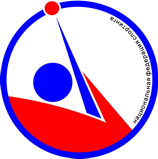 